Mit Unterstützung von:Medieninformation (mit Bild zur freien verwendung)Dario Cologna auf umweltfreundlichen AbwegenWeitere Informationen erhalten Sie von: Jennifer Isenschmid, Projektleiterin Kommunikation beim Auto Gewerbe Verband Schweiz (AGVS), Telefon 031 307 15 15, E-Mail jennifer.isenschmid@agvs-upsa.ch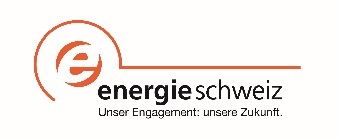 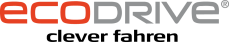 